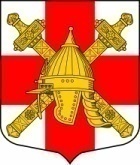                                                              СОВЕТ ДЕПУТАТОВ                   СИНЯВИНСКОГО ГОРОДСКОГО ПОСЕЛЕНИЯКИРОВСКОГО МУНИЦИПАЛЬНОГО РАЙОНА ЛЕНИНГРАДСКОЙ ОБЛАСТИРЕШЕНИЕот  «___» _________ 2021 года №   __ О внесении изменений в решение совета депутатов Синявинского городского поселения Кировского муниципального района Ленинградской области от 23.12.2019 № 22 «Об утверждении Положения о конкурсе на замещение должности главы администрации Синявинского городского поселения Кировского муниципального района Ленинградской области Руководствуясь Федеральным законом от 06.10.2003 № 131-ФЗ «Об общих принципах организации местного самоуправления в Российской Федерации», Областным законом Ленинградской области от 11.02.2015          № 1-оз (ред. от 13.05.2021) «Об особенностях формирования органов местного самоуправления муниципальных образований Ленинградской области» совет депутатов Синявинского городского поселения Кировского муниципального района Ленинградской области решил:1. Внести в Положение о конкурсе на замещение должности главы администрации Синявинского городского поселения Кировского муниципального района Ленинградской области следующие изменения:1.1 Раздел 3 Положения о конкурсе на замещение должности главы администрации Синявинкого городского поселения Кировского муниципального района Ленинградской области изложить в новой редакции: «3. Формирование, регламент работы и функции конкурсной комиссии 	3.1. Конкурсная комиссия состоит из шести членов. Половина членов комиссии назначается советом депутатов муниципального образования, а другая половина – главой администрации Кировского муниципального района Ленинградской области.В случае если конкурсная комиссия формируется в период проведения конкурса на замещение должности главы администрации Кировского муниципального района Ленинградской области, половина членов конкурсной комиссии назначается главой администрации Кировского муниципального района Ленинградской области в течении 10 дней  после назначения на должность главы администрации Кировского муниципального района Ленинградской области, а в случае если такие сроки истекли, в течение 10 рабочих дней со дня вступления в должность главы администрации Кировского муниципального района Ленинградской области.В случае досрочного прекращения полномочий главы администрации муниципального образования должен быть проведен конкурс на замещение указанной должности и один из кандидатов, представленных конкурсной комиссией, назначен на должность главы администрации муниципального образования не позднее шести месяцев со дня досрочного прекращения полномочий главы администрации муниципального образования.3.2. Председатель, заместитель председателя, секретарь конкурсной комиссии избираются из числа членов конкурсной комиссии на ее первом заседании. Члены конкурсной комиссии имеют равные права на выдвижение своей кандидатуры на должность председателя, заместителя председателя, секретаря конкурсной комиссии.3.3. Конкурсная комиссия полномочна принимать решения, если на заседании комиссии присутствуют не менее половины членов комиссии, включая председателя комиссии или его заместителя.3.5. В случае отсутствия на очередном заседании конкурсной комиссии ее председателя председательствующим на таком заседании является заместитель председателя конкурсной комиссии, а в случае отсутствия также заместителя председателя конкурсной комиссии председательствующим избирается иное лицо из числа членов конкурсной комиссии.3.6. Голосование на заседаниях конкурсной комиссии осуществляется после удаления из помещения, где заседает конкурсная комиссия, всех иных лиц. Заочное голосование и заочное принятие решений членами комиссии запрещается.3.7. Решения конкурсной комиссии по вопросам, отнесенным к ее компетенции, принимаются простым большинством от установленного числа членов конкурсной комиссии. При равенстве голосов решающим голосом является голос председателя конкурсной комиссии (председательствующего на заседании конкурсной комиссии).Дату, время и место первого заседания конкурсной комиссии, период и место приема от кандидатов на участие в конкурсе на замещение должности главы администрации муниципального образования документов, предусмотренных условиями конкурса, а также предельный срок, в течение которого конкурсная комиссия должна представить в совет депутатов кандидатов на должность главы администрации муниципального образования, устанавливает совет депутатов муниципального образования при принятии решения о формировании конкурсной комиссии.3.8. Решение конкурсной комиссии оформляется протоколом, который подписывают все присутствующие на заседании члены комиссии.3.9. Протокол заседания комиссии ведет секретарь конкурсной комиссии. В протоколе заседания комиссии указываются:- дата, время и место проведения заседания комиссии;- состав членов комиссии, участвующих в заседании;- список присутствующих претендентов и иных лиц, приглашенных на заседание комиссии;- повестка дня заседания комиссии;- краткое изложение выступлений членов комиссии;- краткое выступление претендентов и иных лиц, приглашенных на заседание комиссии;- перечень вопросов, заданных претендентам (излагаются в полном объеме);- перечень ответов, полученных от претендентов по заданным вопросам (излагаются в полном объеме);- оценки, выставленные претендентам по результатам индивидуального собеседования по пятибалльной системе;- итоги голосования;- решения, принятые на заседании комиссии;- приложения к протоколу (особое мнение членов конкурсной комиссии, список кандидатов, конкурсные бюллетени (оценочные листы)).3.10. Заседания комиссии проводятся открыто, за исключением процедуры голосования, установленной пунктом 3.6. настоящего Положения.3.11. Конкурсная комиссия:- организует проведение конкурса; 	- дает письменные и устные разъяснения по вопросам участия в конкурсе; - осуществляет прием документов от структурного подразделения (должностного лица) совета депутатов или администрации (по согласованию с главой администрации), уполномоченного советом депутатов на прием документов и их копий от претендентов, их хранение и возврат;- оценивает претендентов и представленные ими документы на предмет их соответствия требованиям, указанным в разделе 4 настоящего Положения;принимает решения и осуществляет иные функции, предусмотренные настоящим Положением».2. Настоящее решение подлежит официальному опубликованию.. Глава муниципального образования                                              О.Л. ГорчаковРазослано: в дело, в Кировскую городскую прокуратуру